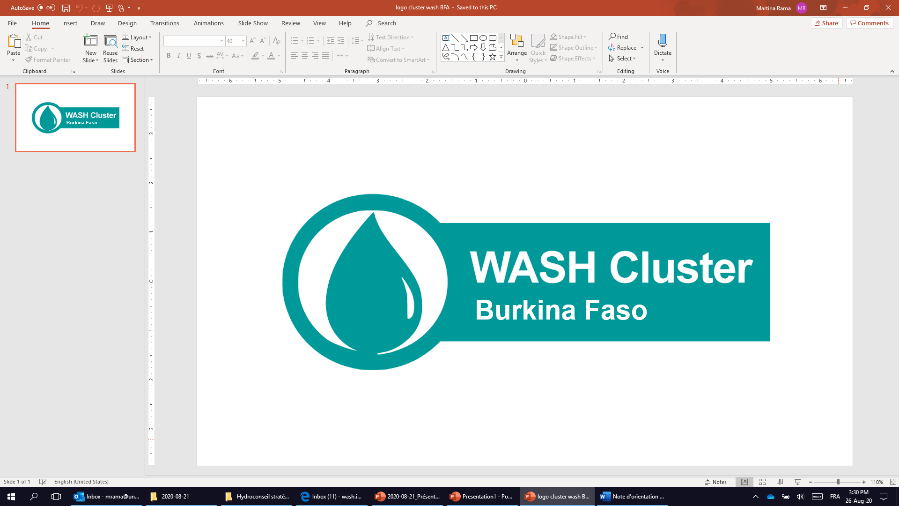 ANALYSE DE LA MATRICE DE FINANCEMENTSeptembre 20201. Structures ayant rapporté dans la matrice :Liste des Structures qui ont soumis un projet sur HPC.tools Liste des Structures qui n’ont pas soumis un projet sur HPC.toolsCommentaire : Il est a noter que le nombre d’acteurs du WASH urgence ont plus que doublé en un an. Sur un total de XXX membres du Cluster, ce sont XXX structures qui ont renseigné la matrice, mais il s’agit bien de toutes celles qui contribuent de façon substantielle à la réponse du WASH urgence au Burkina Faso.  Ainsi, les informations soumises sont représentatives du secteur. Certaines ONG de développement ont également rejoint le Cluster puisqu’elles se trouvent désormais également confrontés à l’urgence (ex. Wateraid, Winrock). Toutefois, quelques acteurs qui ne sont pas inclus dans cette analyse contribuent également de manière significative à la réponse, notamment : CICR, MSF, ….. (voir structures qui rapportent la 5W). D’autres ONG qui œuvrent également dans le domaine n’ont toujours pas rejoins le Cluster (ex. SNV, Eau Vive… ?)Partenaires d’implémentation% des projets ayant un partenaire d’implémentation Liste des partenaires d’implémentationListe des partenaires de UNICEF Qui ont renseigné la matrice de financementQui n’ont pas renseigné la matrice de financementCommentaire : le secteur WASH peut compter sur un grand nombre d’ONG locales qui contribuent de façon substantielle à la réponse. Elles mettent parfois en œuvre des projets directement avec un financement d’un bailleur (cas rares) mais la plupart du temps ouvrent comme partenaires de mise en œuvre d’ONG internationales. Le renforcement des capacités de ces ONG et leur autonomisation est l’un des objectifs du Cluster WASH. Statut de mise en œuvre du projet :% en cours% terminé % prévuCommentaire : bla bla blaProjet WASH COVID-19Nombre et % projets covidNombre et % d’ONG ayant des projets covidCommentaire : bla bla bla (comparer avec le HPC : 18 ONG ayant soumis des projets COVID-19 et 20 ONG pour les projets WASH classiques) verifier s’il y a des ONG qui ont renseigné dans la matrice de financement des projets covid alors qu’elles n’ont pas soumis un projet covid sur HPC : Durée des projets :Durée moyenne des projets :% de projets par durée : Moins ou égale à 6 moisMoins ou égale à 12 moisPlus de 12 moisCommentaire : bla bla bla BénéficiairesTotal Bénéficiaires pour les structures soumis un projet sur HPC.tools :Total Bénéficiaires pour les structures n’ayant pas soumis un projet sur HPC.tools:Total généralCommentaire : bla bla bla (Situation des bénéficiaires par rapport aux prévisions, comparaison avec les beneficiaires qui apparaissent dans la 5W, etc)Budget acquis pour 2020 : Budget total acquis des structures soumis un projet sur HPC.tools :Budget total acquis par les structures n’ayant pas soumis un projet sur HPC.tools:Budget total général :Répartition Budget covid et budget non-covid% de budget par structure (graphique à barres horizontales)Commentaire : Situation du financement acquis par rapport au budget nécessaire (budget du HRP : Covid + non-covid) ; Comparaison avec la situation de Juin lors de la mise en ligne des projets HPCBailleurs de fonds : (Si plusieurs bailleurs financent le meme projet, calculer le budget équivalent à chaque bailleur en fonction du % mentionné)% de budget par bailleur (mettre tableau + graphique à camembert)Commentaire : grande diversité de bailleurs, malgré les plus grosses enveloppes sont issus des bailleurs classiques de l’urgence, on remarque aussi une forte présence de bailleurs de développement positionnées sur les questions de nexus, etc….% budget par région : (Si un projet concerne plusieurs régions, diviser le budget par le nombre de régions pour estimer le budget par région)(mettre tableau + graphique à camembert)ConclusionBla bla bla ONG ayant soumis un projet WASH COVID-19 sur HPCACFACTEDALIMABUPIDGOCARECroix RougeIEDAIOMIRCNRCOCADESOXFAMSave the ChildrenSOLIDEVTDHUNHCRUNICEFWaterAid